Отчето  проведении оперативно-профилактической операции «Каникулы»  с 16.03.15 г. по  05.04.15 г.  в МБДОУ «Детский сад  № 2»Ответственный по ПДД                                                             Ветрова Т.Г.Конкурс чтецов «Красный, желтый, зеленый»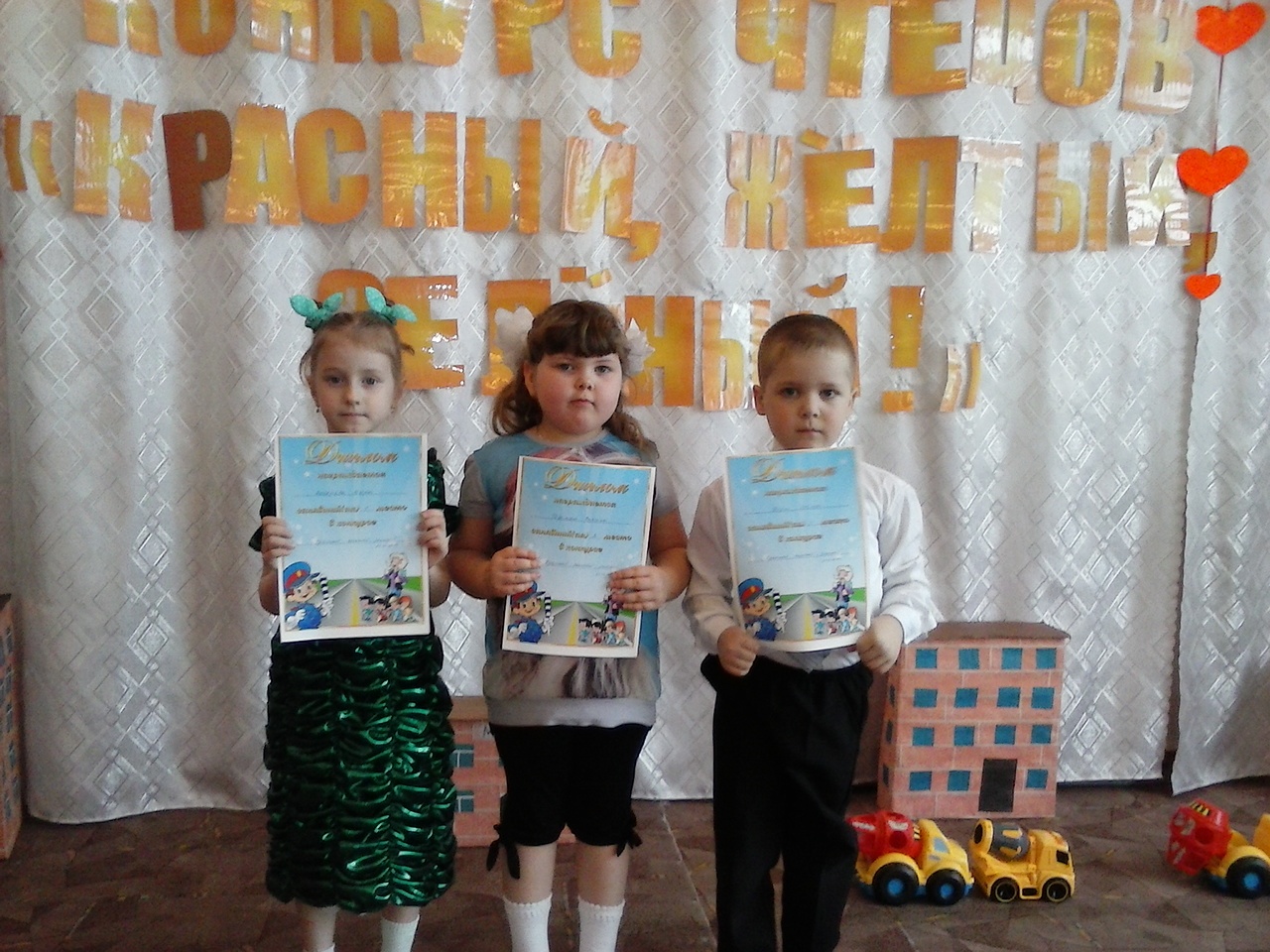 КВН «Правила дорожные детям знать положено!»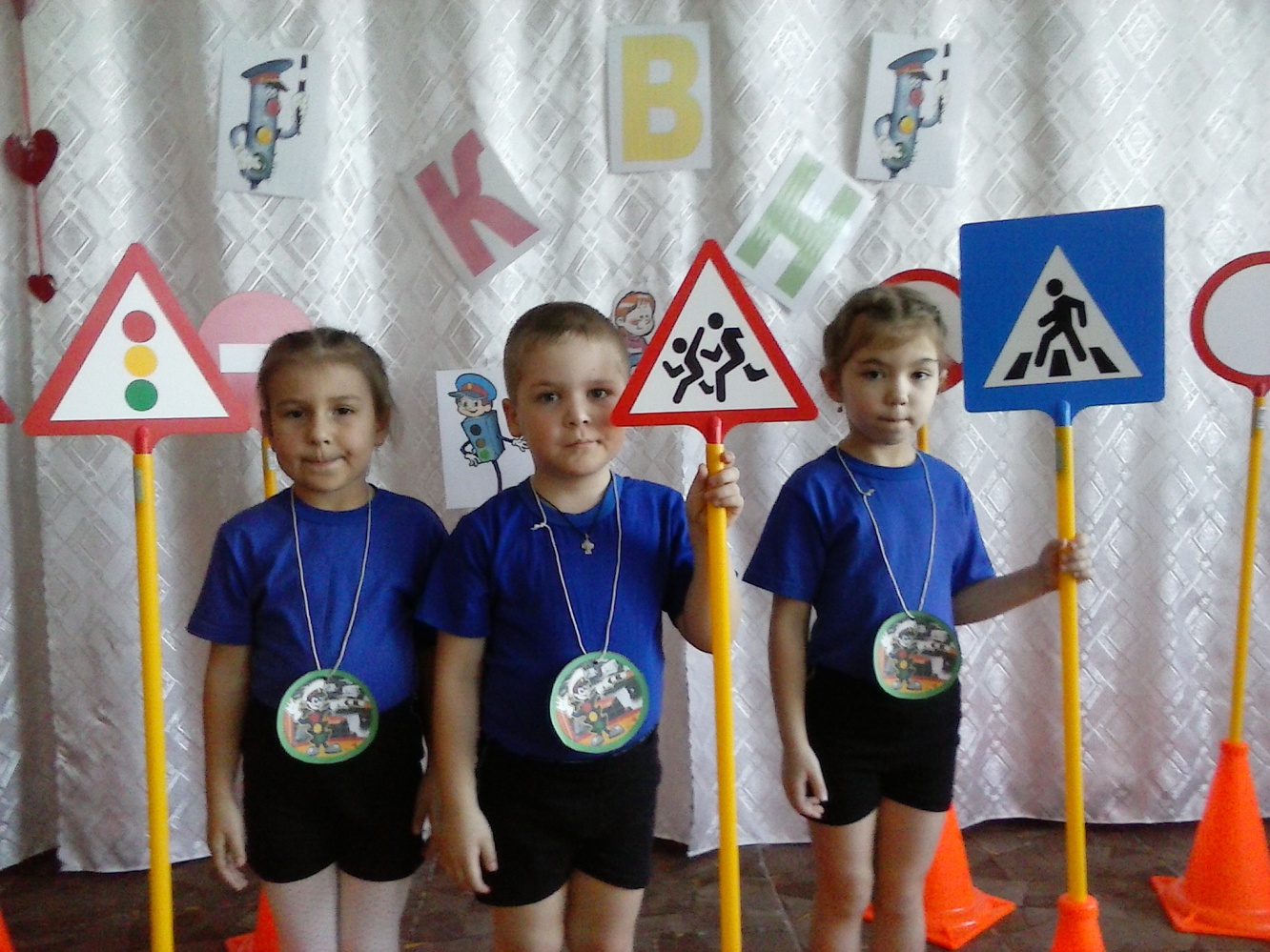 Рассматривание иллюстраций «Дорожные знаки»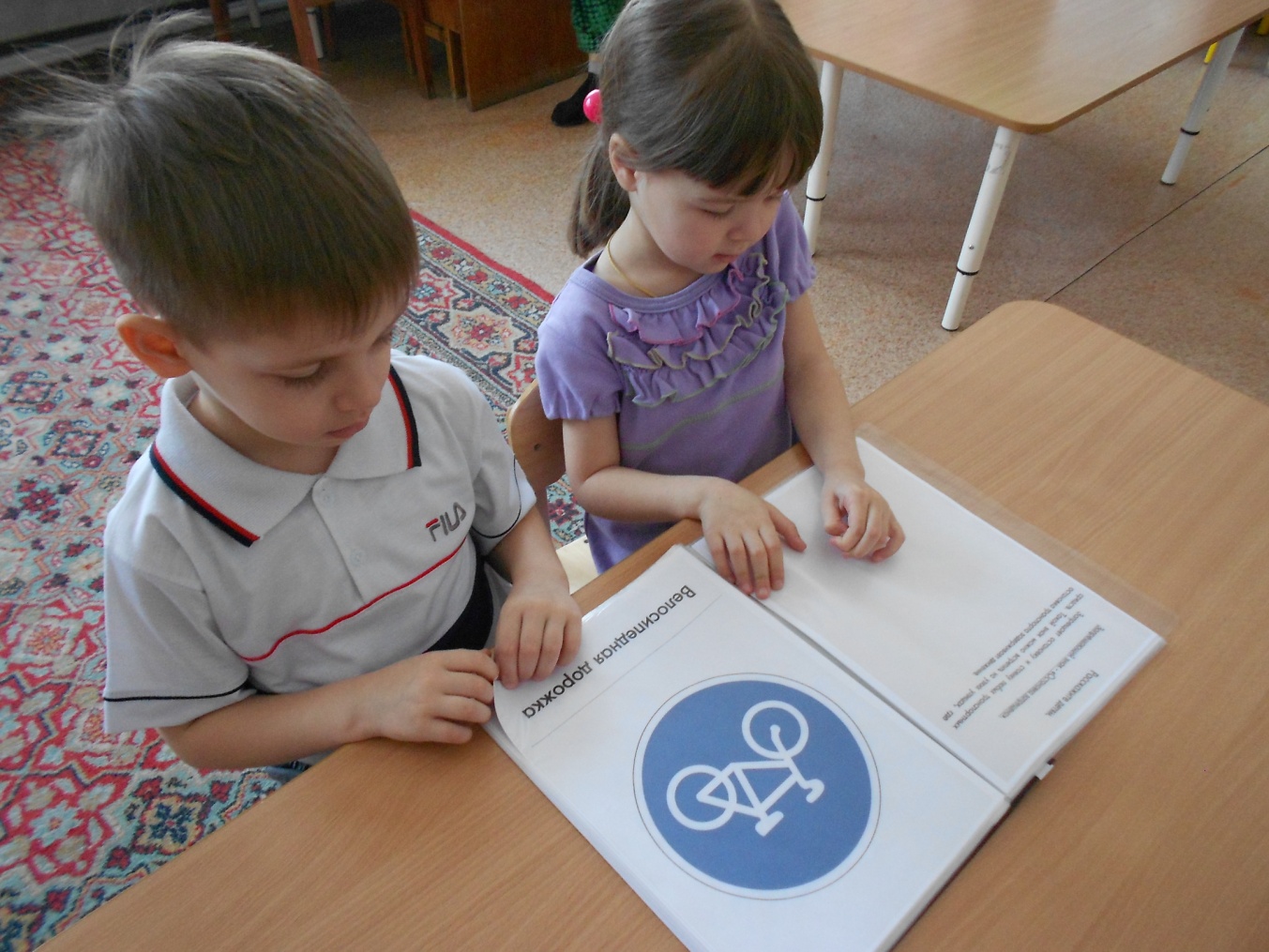 Игры с детьми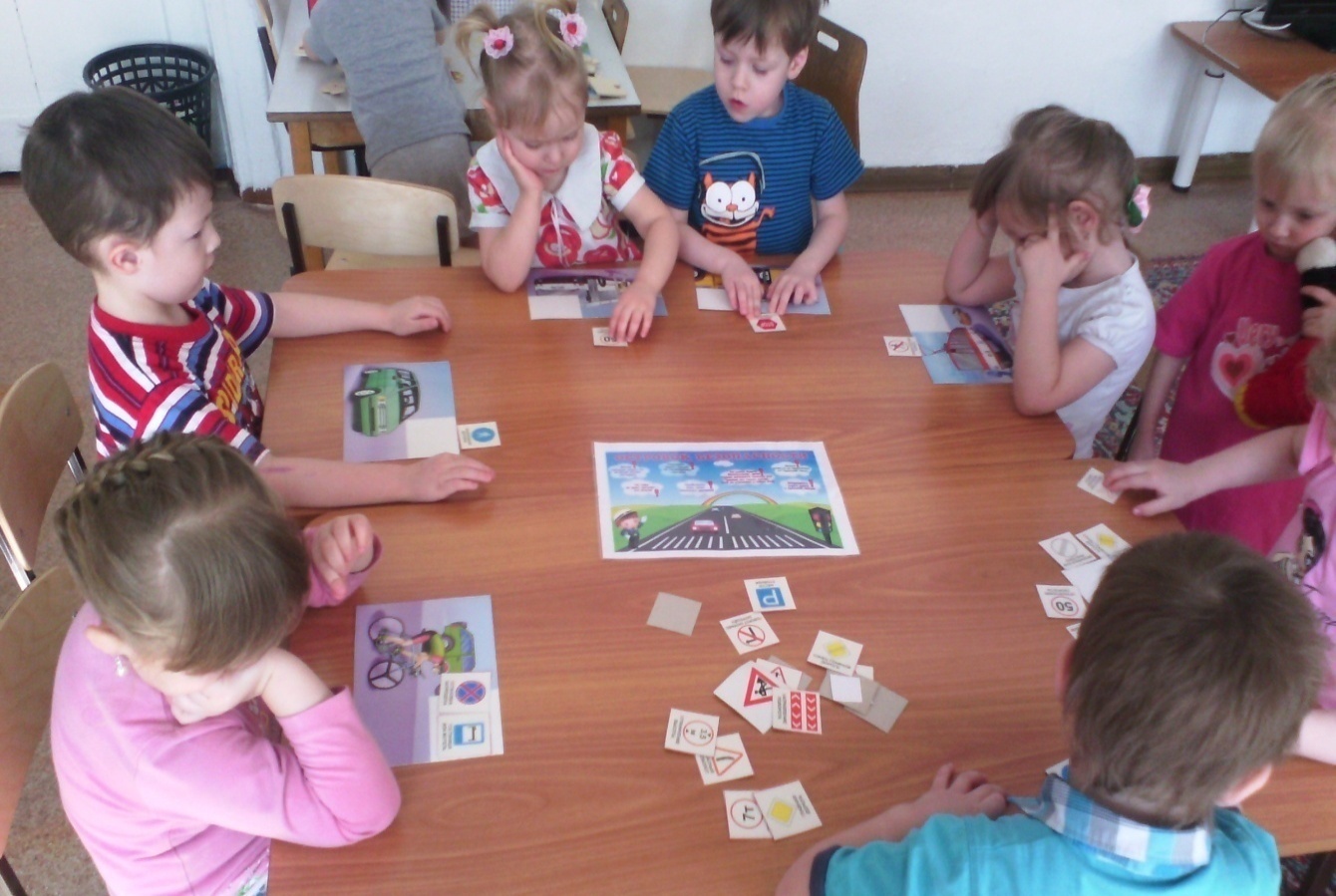 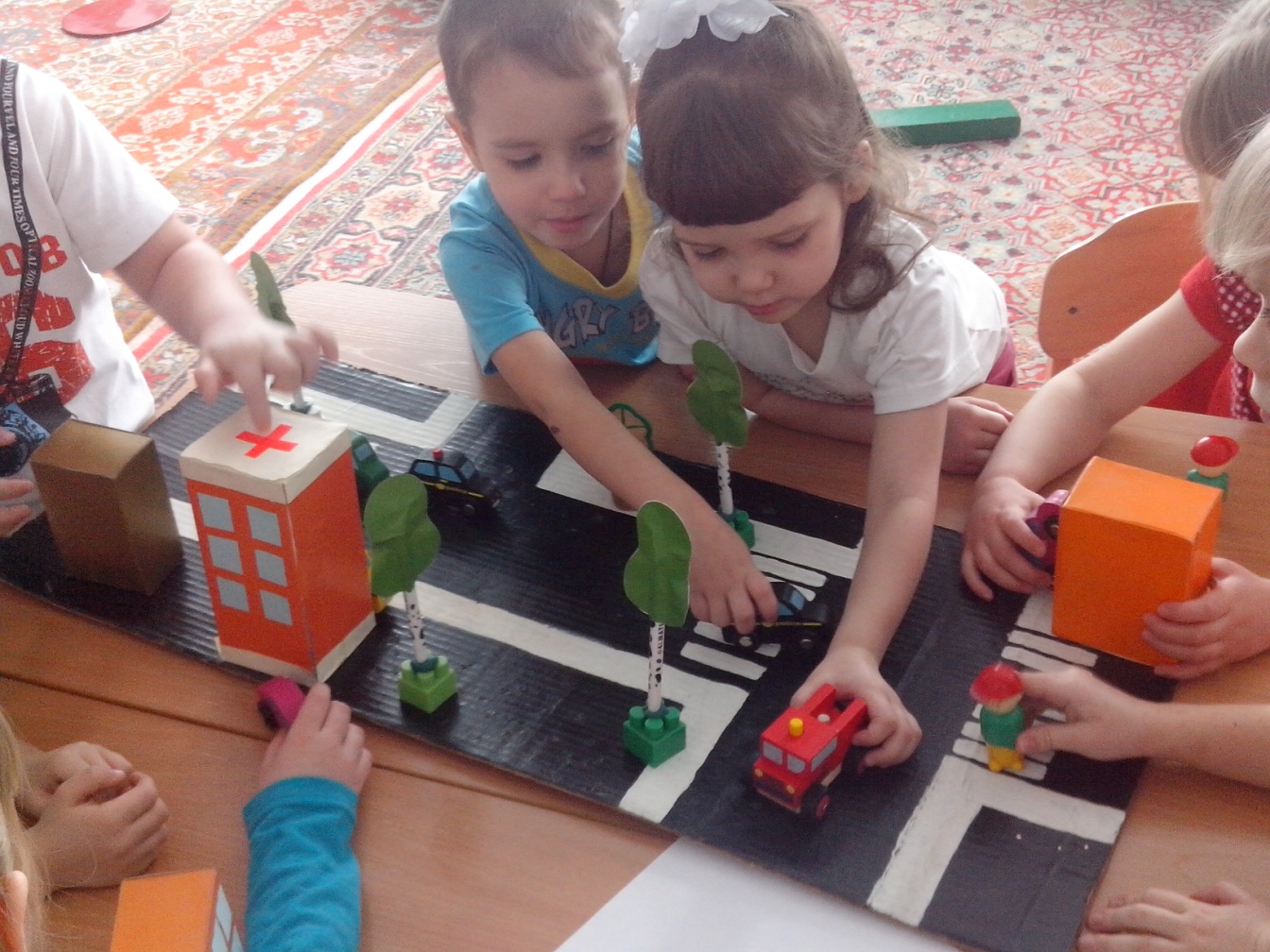 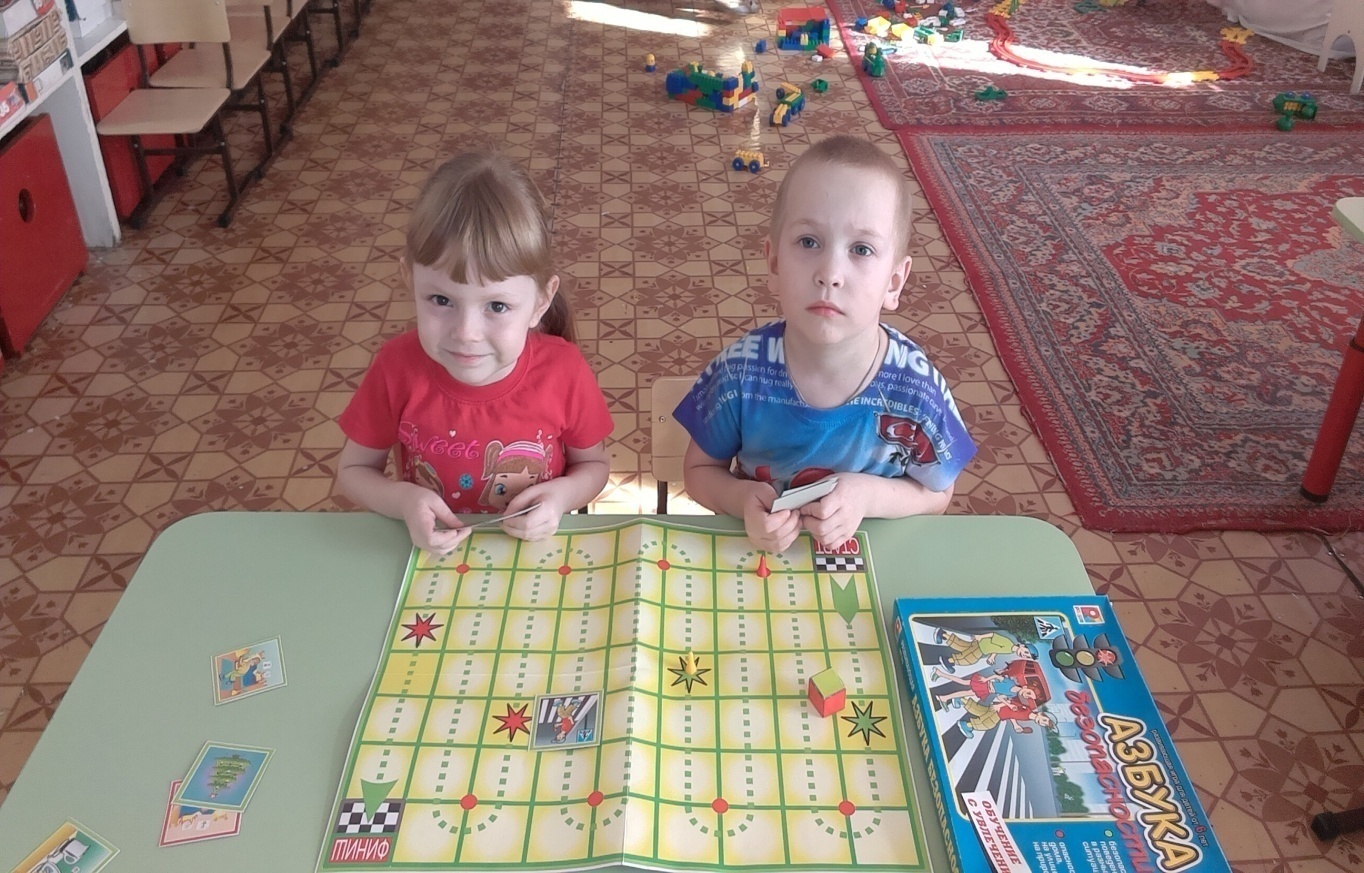 №Название мероприятийКол-вомероприятийКол-воучастников1.Конкурс чтецов «Красный, желтый, зеленый»154 2.Ситуации общения «О чем говорит дорожный знак?», «Мы пассажиры и пешеходы», «Нельзя играть на дороге»,  «Как я с мамой перехожу дорогу?», «Как я иду в детский сад?», «Как машины людям помогают?» и др.8573.Консультация для родителей «Осторожно, гололед!»1родители всех возрастных групп4. Просмотр мультфильмов и презентаций по ПДД производства «Лукаморье Пикчерс», «Дорожные знаки» и др.10355.Режиссёрские игры «Приключение светофорчика», «Приключение сказочных героев в городе», «Приключение гномика».3476.Дидактические игры «Дорожные знаки», «Пройди полосу препятствий», Большая прогулка», Светофор», «Правила поведения в транспорте», «Важные знаки», «Транспорт» и др.14577.Конструирование «Улица города», «Мост», «Вокзал», «Автобус»4578.Рассматривание иллюстраций «Улицы города», «Дороги в весенний период времени», «Дорожные знаки», «Правила поведения во дворе» и др. 8579.Работа в книжном уголке: чтение произведений - В. И. Мирясовой «Автобус», «Троллейбус»,- Н. Носов «Автомобиль», - В. Клименко «Происшествие с игрушками» 125710.Целевые прогулки:  «Пешеходный переход», «Наша улица», «Рассматривание грузового транспорта», «Главная дорога»45711. Инструктаж «Правила поведения в транспорте и на остановке»15612.Минутки безопасности «Пешеход это кто?», «Опасные игры», «Опасность на дороге», «Пешеходный переход» и др. 85713.Сочинение рассказа «Дорога в детский сад»23214. КВН «Правила дорожные детям знать положено!»16315.НОД Конструирование на тему «Наш комплекс»12516.Заучивание стихотворения Р.Фархади «Светофор»111Итого:79